Выставка-конкурс макетов «Пусть сказка оживёт»В канун Новогодних праздников в детском саду состоялся конкурс макетов по мотивам детских зимних сказок «Пусть сказка оживёт».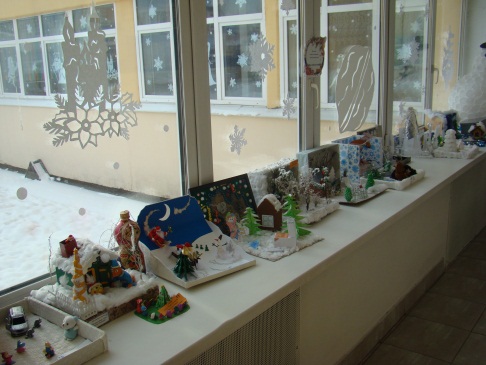 Цель проведения конкурса: повышение творческого потенциала  педагогов, воспитанников и их родителей. По мнению организаторов конкурса, выставка макетов по произведениям детских сказок буде способствовать: 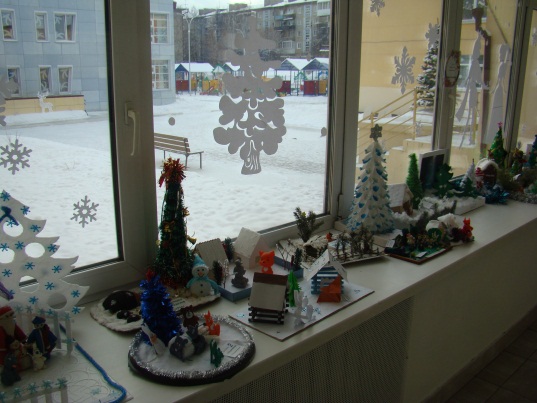  - творческому осмыслению детьми сюжетов зимних детских сказок;- освоение детьми совместно с родителями видами декоративно-прикладного творчества (изготовление сюжетного макета);- формированию у детей интереса к продуктивным видам деятельности;- приобщение детей и родителей к процессу сотворчества;- содействию развития у родителей и детей фантазии, воображения, образного мышления, чувства радости от результатов своего труда.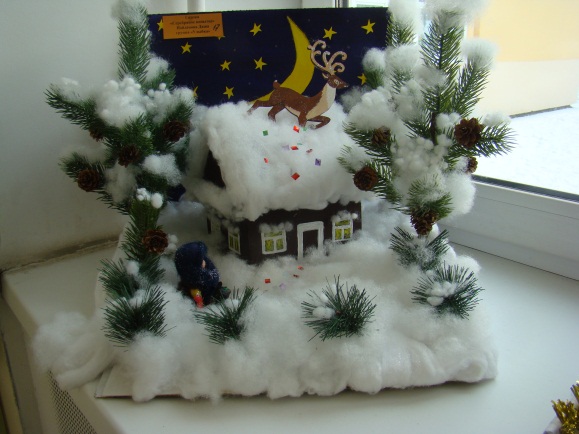 В подготовке и проведении конкурса приняли активное участие дети, родители, педагоги детского сада. Авторитетная комиссия из числа родителей, детей, педагогов, всех тех, кто посетил выставку, отметила Лучшие работы, в которые вложили частичку творчества, вдохновения, доброты дошколята и их родители.Подведены итоги конкурса: I МЕСТО -           Дудин А. (гр. «Подсолнушки»)      II МЕСТО -           Нестеренко Я. (гр. «Улыбка»)                               Найдёнова Д. (гр. «Улыбка»)III МЕСТО -         Пономарчук А. (гр. «Пчёлки»)                             Савосин К. (гр. «Радуга»)                             Наумов Е.(гр. Улыбка») Дед Мороз вручил детям благодарности и подарки!  Огромное спасибо ВСЕМ за активное участие в конкурсе макетов и голосовании.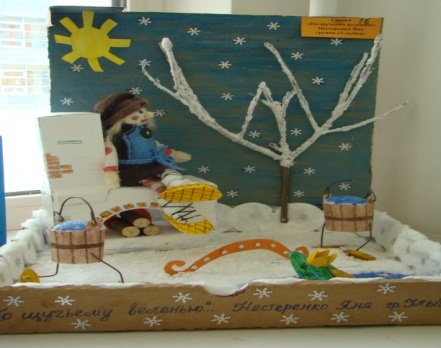 